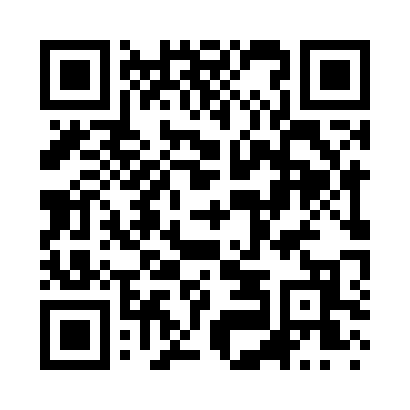 Ramadan times for Craley, Pennsylvania, USAMon 11 Mar 2024 - Wed 10 Apr 2024High Latitude Method: Angle Based RulePrayer Calculation Method: Islamic Society of North AmericaAsar Calculation Method: ShafiPrayer times provided by https://www.salahtimes.comDateDayFajrSuhurSunriseDhuhrAsrIftarMaghribIsha11Mon6:096:097:231:164:357:097:098:2312Tue6:076:077:211:164:357:107:108:2513Wed6:066:067:201:154:367:117:118:2614Thu6:046:047:181:154:367:127:128:2715Fri6:026:027:171:154:377:147:148:2816Sat6:016:017:151:144:377:157:158:2917Sun5:595:597:131:144:387:167:168:3018Mon5:575:577:121:144:387:177:178:3119Tue5:565:567:101:144:397:187:188:3220Wed5:545:547:091:134:397:197:198:3321Thu5:525:527:071:134:407:207:208:3422Fri5:515:517:051:134:407:217:218:3623Sat5:495:497:041:124:417:227:228:3724Sun5:475:477:021:124:417:237:238:3825Mon5:455:457:001:124:427:247:248:3926Tue5:445:446:591:114:427:257:258:4027Wed5:425:426:571:114:437:267:268:4128Thu5:405:406:561:114:437:277:278:4229Fri5:385:386:541:114:447:287:288:4430Sat5:375:376:521:104:447:297:298:4531Sun5:355:356:511:104:447:307:308:461Mon5:335:336:491:104:457:317:318:472Tue5:315:316:481:094:457:327:328:483Wed5:305:306:461:094:457:337:338:494Thu5:285:286:441:094:467:347:348:515Fri5:265:266:431:094:467:357:358:526Sat5:245:246:411:084:467:367:368:537Sun5:235:236:401:084:477:377:378:548Mon5:215:216:381:084:477:387:388:559Tue5:195:196:371:074:487:397:398:5710Wed5:175:176:351:074:487:407:408:58